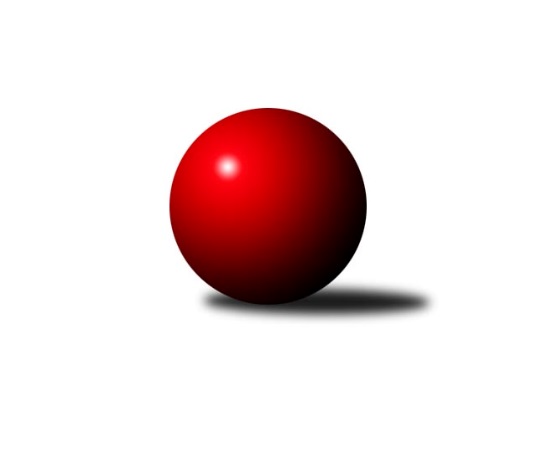 Č.14Ročník 2023/2024	12.1.2024Nejlepšího výkonu v tomto kole: 2495 dosáhlo družstvo: SK Žižkov Praha DMistrovství Prahy 3 2023/2024Výsledky 14. kolaSouhrnný přehled výsledků:SK Uhelné sklady C	- TJ Astra Zahradní Město C	3:5	2351:2366	5.0:7.0	9.1.KK Slavia C	- SK Meteor Praha E	6:2	2367:2217	9.0:3.0	9.1.SK Žižkov Praha D	- SK Rapid Praha 	6:2	2495:2345	7.0:5.0	10.1.TJ Sokol Praha-Vršovice C	- SC Olympia Radotín B	6:2	2305:2218	8.0:4.0	10.1.KK Velké Popovice B	- SK Uhelné sklady B	2:6	2404:2459	5.0:7.0	10.1.VSK ČVUT Praha B	- KK Konstruktiva Praha E	6:2	2331:1656	7.0:5.0	11.1.TJ Sokol Rudná D	- AC Sparta Praha C	2:6	2268:2413	4.0:8.0	12.1.KK Slavia C	- TJ Astra Zahradní Město C	5:3	2343:2208	8.0:4.0	2.1.SK Uhelné sklady B	- KK Slavia C	5:3	2391:2384	6.0:6.0	4.1.Tabulka družstev:	1.	SK Uhelné sklady B	14	12	0	2	78.5 : 33.5 	109.0 : 59.0 	 2410	24	2.	AC Sparta Praha C	14	10	0	4	67.0 : 45.0 	97.0 : 71.0 	 2399	20	3.	KK Konstruktiva Praha E	14	9	0	5	61.5 : 50.5 	90.0 : 78.0 	 2248	18	4.	SK Uhelné sklady C	12	8	1	3	62.0 : 34.0 	83.5 : 60.5 	 2369	17	5.	SK Žižkov Praha D	14	8	0	6	61.0 : 51.0 	87.0 : 81.0 	 2400	16	6.	SC Olympia Radotín B	14	7	2	5	53.0 : 59.0 	76.0 : 92.0 	 2313	16	7.	TJ Sokol Praha-Vršovice C	13	6	2	5	61.5 : 42.5 	88.0 : 68.0 	 2368	14	8.	VSK ČVUT Praha B	14	7	0	7	59.0 : 53.0 	87.5 : 80.5 	 2327	14	9.	KK Slavia C	13	5	1	7	51.0 : 53.0 	84.5 : 71.5 	 2312	11	10.	TJ Sokol Rudná D	13	5	1	7	48.5 : 55.5 	73.5 : 82.5 	 2333	11	11.	SK Rapid Praha	13	5	0	8	44.5 : 59.5 	72.5 : 83.5 	 2320	10	12.	SK Meteor Praha E	14	5	0	9	48.5 : 63.5 	76.5 : 91.5 	 2284	10	13.	TJ Astra Zahradní Město C	14	4	1	9	45.5 : 66.5 	67.5 : 100.5 	 2267	9	14.	KK Velké Popovice B	14	0	0	14	18.5 : 93.5 	47.5 : 120.5 	 2216	0Podrobné výsledky kola:	 SK Uhelné sklady C	2351	3:5	2366	TJ Astra Zahradní Město C	Vlasta Nováková	 	 189 	 184 		373 	 1:1 	 362 	 	193 	 169		Milan Mrvík	Jana Dušková	 	 194 	 190 		384 	 0:2 	 411 	 	198 	 213		Filip Veselý	Jiří Kuděj	 	 198 	 194 		392 	 0:2 	 434 	 	218 	 216		Radek Fiala	Miroslav Plachý	 	 187 	 196 		383 	 0:2 	 405 	 	201 	 204		Tomáš Turnský	Daniela Daňková	 	 194 	 208 		402 	 2:0 	 383 	 	179 	 204		Daniel Volf	Jindra Kafková	 	 202 	 215 		417 	 2:0 	 371 	 	181 	 190		Roman Mrvíkrozhodčí:  Vedoucí družstevNejlepší výkon utkání: 434 - Radek Fiala	 KK Slavia C	2367	6:2	2217	SK Meteor Praha E	Tomáš Rybka	 	 203 	 217 		420 	 2:0 	 365 	 	176 	 189		Michal Mičo	Pavel Forman	 	 201 	 203 		404 	 2:0 	 387 	 	196 	 191		Tomáš Horáček	Lidmila Fořtová	 	 182 	 218 		400 	 2:0 	 332 	 	166 	 166		Jana Fojtová	Michal Rett	 	 192 	 164 		356 	 0:2 	 391 	 	197 	 194		Martin Povolný	Michal Vorlíček	 	 178 	 173 		351 	 1:1 	 356 	 	176 	 180		Zuzana Edlmannová	Jiří Sládek	 	 206 	 230 		436 	 2:0 	 386 	 	198 	 188		Miroslava Martincovározhodčí: vedoucí družstevNejlepší výkon utkání: 436 - Jiří Sládek	 SK Žižkov Praha D	2495	6:2	2345	SK Rapid Praha 	Kateřina Majerová	 	 225 	 202 		427 	 2:0 	 318 	 	172 	 146		František Pudil	Václav Žďárek	 	 198 	 176 		374 	 0:2 	 410 	 	210 	 200		Josef Pokorný	Jana Procházková	 	 216 	 182 		398 	 1:1 	 352 	 	168 	 184		Petr Valta	Tomáš Herman	 	 249 	 233 		482 	 2:0 	 433 	 	234 	 199		Jiří Hofman	Lubomír Čech	 	 182 	 205 		387 	 0:2 	 439 	 	222 	 217		Martin Podhola	Michal Truksa	 	 226 	 201 		427 	 2:0 	 393 	 	196 	 197		Antonín Tůmarozhodčí: Vedoucí družstevNejlepší výkon utkání: 482 - Tomáš Herman	 TJ Sokol Praha-Vršovice C	2305	6:2	2218	SC Olympia Radotín B	Lukáš Pelánek	 	 176 	 168 		344 	 0:2 	 398 	 	177 	 221		Renáta Francová	Libor Sýkora	 	 218 	 215 		433 	 2:0 	 357 	 	165 	 192		Petra Šimková	Josef Novotný	 	 198 	 182 		380 	 1:1 	 363 	 	169 	 194		Květa Dvořáková	Miroslav Klabík	 	 176 	 195 		371 	 1:1 	 393 	 	205 	 188		Radek Pauk	Miroslav Kettner	 	 181 	 188 		369 	 2:0 	 327 	 	177 	 150		Pavla Šimková	Luboš Kučera	 	 194 	 214 		408 	 2:0 	 380 	 	179 	 201		Pavel Šimekrozhodčí:  Vedoucí družstevNejlepší výkon utkání: 433 - Libor Sýkora	 KK Velké Popovice B	2404	2:6	2459	SK Uhelné sklady B	Tomáš Bek	 	 171 	 212 		383 	 0:2 	 461 	 	219 	 242		Dana Školová	Ludmila Kaprová	 	 213 	 226 		439 	 2:0 	 361 	 	171 	 190		Olga Brožová	Jana Kvardová	 	 188 	 199 		387 	 1:1 	 402 	 	209 	 193		Jiří Bendl	Jaroslav Pecka	 	 225 	 201 		426 	 1:1 	 406 	 	238 	 168		Tomáš Novák	Jaruška Havrdová	 	 173 	 198 		371 	 1:1 	 379 	 	192 	 187		Jiří Budil	Tomáš Vinš	 	 209 	 189 		398 	 0:2 	 450 	 	242 	 208		Roman Tumpachrozhodčí:  Vedoucí družstevNejlepší výkon utkání: 461 - Dana Školová	 VSK ČVUT Praha B	2331	6:2	1656	KK Konstruktiva Praha E	Miroslav Kochánek	 	 180 	 203 		383 	 2:0 	 319 	 	177 	 142		František Vondráček	Tomáš Rejpal	 	 188 	 222 		410 	 1:1 	 405 	 	200 	 205		Jiřina Beranová	Jiří Tencar	 	 193 	 180 		373 	 0:2 	 397 	 	211 	 186		Stanislava Švindlová	Jiří Škoda	 	 219 	 210 		429 	 2:0 	 131 	 	131 	 0		Bohumír Musil	Tomáš Kuneš	 	 189 	 170 		359 	 0:2 	 404 	 	205 	 199		Libuše Zichová	Richard Stojan	 	 191 	 186 		377 	 2:0 	 0 	 	0 	 0		nikdo nenastoupilrozhodčí:  Vedoucí družstevNejlepší výkon utkání: 429 - Jiří Škoda	 TJ Sokol Rudná D	2268	2:6	2413	AC Sparta Praha C	Zdeněk Mora	 	 162 	 176 		338 	 0:2 	 425 	 	223 	 202		Martin Dubský	Martin Berezněv	 	 167 	 169 		336 	 0:2 	 363 	 	188 	 175		Jiří Lankaš	Milan Drhovský	 	 190 	 217 		407 	 2:0 	 368 	 	185 	 183		Stanislav Řádek	Karel Novotný	 	 188 	 205 		393 	 1:1 	 399 	 	182 	 217		Tomáš Sysala	František Tureček	 	 182 	 199 		381 	 0:2 	 450 	 	212 	 238		Jan Červenka	Jan Mařánek	 	 187 	 226 		413 	 1:1 	 408 	 	207 	 201		Tomáš Sůvarozhodčí: vedNejlepší výkon utkání: 450 - Jan Červenka	 KK Slavia C	2343	5:3	2208	TJ Astra Zahradní Město C	Přemysl Jonák	 	 201 	 192 		393 	 2:0 	 316 	 	176 	 140		Petr Kopecký	Tomáš Rybka	 	 195 	 207 		402 	 2:0 	 332 	 	175 	 157		Filip Veselý	Nikola Zuzánková	 	 189 	 189 		378 	 1:1 	 392 	 	204 	 188		Milan Mrvík	Michal Rett	 	 198 	 173 		371 	 1:1 	 404 	 	181 	 223		Radek Fiala	Michal Vorlíček	 	 192 	 183 		375 	 0:2 	 390 	 	198 	 192		Tomáš Turnský	Pavel Forman *1	 	 201 	 223 		424 	 2:0 	 374 	 	188 	 186		Daniel Volfrozhodčí:  Vedoucí družstevstřídání: *1 od 51. hodu Jiří SládekNejlepší výkon utkání: 424 - Pavel Forman	 SK Uhelné sklady B	2391	5:3	2384	KK Slavia C	Jiří Bendl	 	 199 	 200 		399 	 1:1 	 396 	 	213 	 183		Přemysl Jonák	Olga Brožová	 	 189 	 177 		366 	 0:2 	 394 	 	204 	 190		Tomáš Rybka	Pavel Černý	 	 213 	 236 		449 	 1:1 	 465 	 	237 	 228		Pavel Forman	Eva Kozáková	 	 195 	 179 		374 	 2:0 	 345 	 	178 	 167		Nikola Zuzánková	Miloš Endrle	 	 196 	 192 		388 	 0:2 	 409 	 	199 	 210		Michal Vorlíček	Dana Školová	 	 208 	 207 		415 	 2:0 	 375 	 	199 	 176		Michal Rettrozhodčí:  Vedoucí družstevNejlepší výkon utkání: 465 - Pavel FormanPořadí jednotlivců:	jméno hráče	družstvo	celkem	plné	dorážka	chyby	poměr kuž.	Maximum	1.	Pavel Forman 	KK Slavia C	444.56	302.5	142.1	5.4	8/9	(475)	2.	Adam Vaněček 	SK Žižkov Praha D	440.46	305.9	134.6	5.4	4/6	(491)	3.	Jiří Škoda 	VSK ČVUT Praha B	438.72	294.6	144.1	6.7	6/7	(480)	4.	Martin Dubský 	AC Sparta Praha C	427.47	290.3	137.2	6.8	7/8	(484)	5.	Jindra Kafková 	SK Uhelné sklady C	424.85	294.2	130.7	7.6	5/5	(462)	6.	Martin Podhola 	SK Rapid Praha 	422.56	284.0	138.6	6.6	5/5	(467)	7.	Dana Školová 	SK Uhelné sklady B	422.35	286.7	135.6	7.2	5/5	(461)	8.	Tomáš Herman 	SK Žižkov Praha D	420.21	289.4	130.9	8.5	4/6	(482)	9.	David Knoll 	VSK ČVUT Praha B	420.00	289.4	130.6	6.9	7/7	(482)	10.	Richard Glas 	VSK ČVUT Praha B	417.67	291.4	126.3	6.5	7/7	(465)	11.	Zbyněk Sedlák 	SK Uhelné sklady B	416.25	297.7	118.5	10.4	4/5	(440)	12.	Karel Němeček 	TJ Sokol Praha-Vršovice C	414.85	288.6	126.3	8.5	5/7	(485)	13.	Jiří Bendl 	SK Uhelné sklady B	414.09	294.4	119.7	6.8	5/5	(450)	14.	Libuše Zichová 	KK Konstruktiva Praha E	412.09	293.7	118.3	9.0	7/7	(451)	15.	Tomáš Turnský 	TJ Astra Zahradní Město C	412.06	288.2	123.8	8.8	6/7	(442)	16.	Bohumil Fojt 	SK Meteor Praha E	410.88	291.0	119.9	9.5	5/6	(462)	17.	Bohumil Bazika 	SK Uhelné sklady C	410.60	287.2	123.4	10.0	5/5	(447)	18.	Jan Červenka 	AC Sparta Praha C	410.45	284.4	126.0	8.1	8/8	(453)	19.	Tomáš Sůva 	AC Sparta Praha C	408.30	285.1	123.2	11.0	8/8	(448)	20.	Tomáš Rybka 	KK Slavia C	407.96	281.9	126.1	9.3	9/9	(429)	21.	Miloslava Žďárková 	SK Žižkov Praha D	406.92	287.1	119.8	11.1	6/6	(442)	22.	Zbyněk Lébl 	KK Konstruktiva Praha E	404.89	284.8	120.1	9.4	6/7	(443)	23.	Jan Mařánek 	TJ Sokol Rudná D	404.88	291.3	113.6	11.9	4/6	(427)	24.	Petra Šimková 	SC Olympia Radotín B	404.80	281.4	123.4	10.5	5/6	(459)	25.	Josef Pokorný 	SK Rapid Praha 	403.49	283.2	120.2	8.9	5/5	(445)	26.	Radek Pauk 	SC Olympia Radotín B	402.07	286.7	115.4	10.8	5/6	(443)	27.	Martin Šimek 	SC Olympia Radotín B	400.35	277.6	122.8	9.6	5/6	(457)	28.	Lukáš Pelánek 	TJ Sokol Praha-Vršovice C	400.33	286.4	113.9	12.3	6/7	(442)	29.	Miroslava Martincová 	SK Meteor Praha E	399.23	284.8	114.4	11.4	6/6	(469)	30.	Tomáš Rejpal 	VSK ČVUT Praha B	397.67	283.0	114.7	11.4	7/7	(431)	31.	Antonín Tůma 	SK Rapid Praha 	397.44	283.5	114.0	11.2	5/5	(465)	32.	Miroslav Kettner 	TJ Sokol Praha-Vršovice C	397.07	281.5	115.5	9.1	7/7	(442)	33.	Michal Truksa 	SK Žižkov Praha D	396.53	278.2	118.4	12.6	5/6	(432)	34.	Karel Novotný 	TJ Sokol Rudná D	395.93	282.9	113.1	12.2	5/6	(440)	35.	Petr Zelenka 	TJ Sokol Rudná D	395.90	285.2	110.7	13.4	5/6	(432)	36.	Miroslav Klabík 	TJ Sokol Praha-Vršovice C	395.39	283.2	112.2	9.4	6/7	(438)	37.	Tomáš Sysala 	AC Sparta Praha C	395.31	282.7	112.6	10.9	6/8	(423)	38.	Jiří Hofman 	SK Rapid Praha 	395.28	284.9	110.4	10.8	4/5	(444)	39.	Milan Perman 	KK Konstruktiva Praha E	395.20	284.3	110.9	10.1	5/7	(423)	40.	Pavel Šimek 	SC Olympia Radotín B	394.83	275.9	118.9	10.8	6/6	(445)	41.	Lidmila Fořtová 	KK Slavia C	394.50	275.7	118.8	10.6	6/9	(438)	42.	Zdeněk Mora 	TJ Sokol Rudná D	394.50	292.0	102.5	14.0	5/6	(436)	43.	Tomáš Vinš 	KK Velké Popovice B	393.89	286.6	107.3	13.1	6/7	(429)	44.	Jaruška Havrdová 	KK Velké Popovice B	393.68	276.2	117.5	10.0	7/7	(442)	45.	Stanislava Švindlová 	KK Konstruktiva Praha E	392.96	280.7	112.3	12.0	6/7	(426)	46.	Tomáš Novák 	SK Uhelné sklady B	392.54	281.3	111.3	13.2	4/5	(406)	47.	Stanislav Řádek 	AC Sparta Praha C	391.66	287.3	104.4	12.0	8/8	(440)	48.	Antonín Knobloch 	SK Uhelné sklady C	390.87	279.3	111.6	12.0	5/5	(431)	49.	František Tureček 	TJ Sokol Rudná D	389.61	275.1	114.5	12.1	6/6	(454)	50.	Renáta Francová 	SC Olympia Radotín B	387.95	277.2	110.8	14.5	4/6	(416)	51.	Ludmila Kaprová 	KK Velké Popovice B	387.74	270.6	117.2	10.6	7/7	(439)	52.	Josef Novotný 	TJ Sokol Praha-Vršovice C	387.40	284.0	103.4	12.6	5/7	(426)	53.	Michal Vorlíček 	KK Slavia C	386.63	276.2	110.4	11.2	8/9	(444)	54.	Milan Mrvík 	TJ Astra Zahradní Město C	386.33	278.0	108.3	12.4	7/7	(421)	55.	Lubomír Čech 	SK Žižkov Praha D	385.92	277.3	108.6	12.1	4/6	(409)	56.	Petra Grulichová 	SK Meteor Praha E	384.80	275.3	109.5	9.9	5/6	(424)	57.	Daniel Volf 	TJ Astra Zahradní Město C	382.19	276.5	105.7	11.4	7/7	(431)	58.	Václav Žďárek 	SK Žižkov Praha D	381.76	280.8	101.0	13.3	5/6	(426)	59.	Pavel Kratochvíl 	TJ Astra Zahradní Město C	380.63	277.2	103.4	11.8	5/7	(432)	60.	Luboš Kučera 	TJ Sokol Praha-Vršovice C	380.07	273.2	106.9	12.5	7/7	(408)	61.	Michal Mičo 	SK Meteor Praha E	379.46	271.2	108.2	12.3	5/6	(435)	62.	Jana Procházková 	SK Žižkov Praha D	378.48	270.2	108.3	13.3	6/6	(418)	63.	Milan Drhovský 	TJ Sokol Rudná D	377.70	274.1	103.6	14.6	4/6	(410)	64.	Jiří Lankaš 	AC Sparta Praha C	377.69	269.0	108.7	14.0	7/8	(410)	65.	Martin Povolný 	SK Meteor Praha E	377.64	278.4	99.2	13.5	6/6	(397)	66.	Michal Rett 	KK Slavia C	377.35	264.2	113.1	12.0	9/9	(438)	67.	Jiřina Beranová 	KK Konstruktiva Praha E	377.16	274.6	102.6	13.0	5/7	(405)	68.	Jiří Budil 	SK Uhelné sklady B	375.95	281.3	94.7	15.5	4/5	(412)	69.	Pavla Šimková 	SC Olympia Radotín B	374.57	275.0	99.6	12.2	5/6	(416)	70.	Martin Berezněv 	TJ Sokol Rudná D	373.70	273.2	100.6	16.8	5/6	(409)	71.	Květa Dvořáková 	SC Olympia Radotín B	370.98	267.3	103.7	11.2	5/6	(440)	72.	Roman Mrvík 	TJ Astra Zahradní Město C	369.40	277.2	92.2	15.0	6/7	(423)	73.	Petr Valta 	SK Rapid Praha 	368.69	268.4	100.3	12.7	5/5	(411)	74.	Bohumír Musil 	KK Konstruktiva Praha E	362.47	263.3	99.1	7.1	6/7	(489)	75.	Filip Veselý 	TJ Astra Zahradní Město C	357.72	257.8	99.9	14.7	5/7	(411)	76.	Jana Kvardová 	KK Velké Popovice B	355.31	259.3	96.0	14.5	7/7	(403)	77.	Jan Kratochvíl 	KK Velké Popovice B	352.75	259.3	93.4	16.8	6/7	(396)	78.	Jan Kosík 	VSK ČVUT Praha B	334.43	250.9	83.5	19.7	5/7	(420)	79.	Jana Fojtová 	SK Meteor Praha E	334.27	247.8	86.5	16.8	5/6	(382)	80.	Jaroslav Pecka 	KK Velké Popovice B	330.13	249.8	80.3	20.6	7/7	(426)		Roman Tumpach 	SK Uhelné sklady B	450.00	282.0	168.0	6.0	1/5	(450)		Pavla Hřebejková 	SK Žižkov Praha D	445.00	298.0	147.0	5.0	1/6	(445)		Jiří Sládek 	KK Slavia C	436.00	283.0	153.0	1.0	1/9	(436)		Barbora Králová 	SK Žižkov Praha D	434.50	305.7	128.8	8.8	3/6	(446)		Kateřina Majerová 	SK Žižkov Praha D	427.00	304.0	123.0	7.0	1/6	(427)		Jiří Kuděj 	SK Uhelné sklady C	425.39	288.2	137.2	5.7	3/5	(444)		Pavel Černý 	SK Uhelné sklady B	420.78	300.9	119.8	9.2	3/5	(457)		Tomáš Novotný 	TJ Sokol Rudná D	420.11	300.7	119.4	10.8	3/6	(448)		Radek Fiala 	TJ Astra Zahradní Město C	419.50	288.2	131.3	7.5	3/7	(461)		Jana Dušková 	SK Uhelné sklady C	399.39	281.3	118.1	6.0	3/5	(420)		Eva Kozáková 	SK Uhelné sklady B	398.27	285.4	112.9	10.1	3/5	(443)		Přemysl Jonák 	KK Slavia C	397.70	279.4	118.3	9.5	5/9	(409)		Zdeňka Maštalířová 	KK Slavia C	397.67	288.0	109.7	12.3	3/9	(411)		Libor Sýkora 	TJ Sokol Praha-Vršovice C	395.00	278.8	116.2	9.8	3/7	(433)		Pavel Brož 	TJ Sokol Praha-Vršovice C	394.29	282.2	112.1	11.3	4/7	(416)		Jiří Tencar 	VSK ČVUT Praha B	393.75	280.0	113.7	11.8	4/7	(447)		Vlasta Nováková 	SK Uhelné sklady C	391.25	276.0	115.3	13.5	2/5	(416)		Tomáš Horáček 	SK Meteor Praha E	387.00	267.0	120.0	6.0	1/6	(387)		Richard Stojan 	VSK ČVUT Praha B	384.50	273.8	110.8	12.0	2/7	(450)		Jaroslav Klíma 	SK Uhelné sklady C	384.00	265.0	119.0	8.0	1/5	(384)		Marek Tichý 	TJ Astra Zahradní Město C	383.00	270.0	113.0	8.0	1/7	(383)		Jitka Kudějová 	SK Uhelné sklady C	383.00	270.0	113.0	10.0	1/5	(383)		Miroslav Kochánek 	VSK ČVUT Praha B	383.00	270.0	113.0	15.0	1/7	(383)		Tomáš Bek 	KK Velké Popovice B	379.33	274.0	105.3	9.7	3/7	(419)		Kristina Řádková 	AC Sparta Praha C	378.40	275.6	102.8	12.6	5/8	(423)		Zuzana Edlmannová 	SK Meteor Praha E	375.33	285.5	89.8	15.8	3/6	(439)		Michal Majer 	TJ Sokol Rudná D	375.20	268.7	106.5	14.6	2/6	(417)		Jaroslav Mařánek 	TJ Sokol Rudná D	375.00	260.0	115.0	10.0	1/6	(375)		Miloš Dudek 	SC Olympia Radotín B	373.00	262.0	111.0	14.0	1/6	(373)		Daniela Daňková 	SK Uhelné sklady C	372.57	262.0	110.5	11.6	3/5	(405)		Nikola Zuzánková 	KK Slavia C	372.50	272.7	99.8	12.7	4/9	(420)		Milan Lukeš 	TJ Sokol Praha-Vršovice C	371.00	265.0	106.0	14.0	1/7	(371)		Tomáš Kuneš 	VSK ČVUT Praha B	370.56	271.6	99.0	16.2	4/7	(407)		Petr Švenda 	SK Rapid Praha 	370.50	276.5	94.0	15.8	2/5	(396)		Martin Tožička 	SK Žižkov Praha D	370.00	273.0	97.0	15.0	1/6	(370)		Miroslav Plachý 	SK Uhelné sklady C	367.27	267.7	99.6	14.9	3/5	(407)		Martin Smetana 	SK Meteor Praha E	366.67	270.3	96.3	14.0	2/6	(383)		Karel Bernat 	KK Slavia C	366.40	270.2	96.2	17.4	5/9	(385)		Olga Brožová 	SK Uhelné sklady B	365.93	273.5	92.5	18.1	3/5	(379)		František Pudil 	SK Rapid Praha 	364.17	274.0	90.2	18.8	2/5	(392)		Eliška Fialová 	KK Konstruktiva Praha E	364.11	272.6	91.6	17.8	3/7	(398)		Miloš Endrle 	SK Uhelné sklady B	355.75	270.8	84.9	16.8	3/5	(399)		Vladimír Dvořák 	SC Olympia Radotín B	355.44	260.1	95.3	17.1	3/6	(423)		František Vondráček 	KK Konstruktiva Praha E	354.60	251.8	102.8	14.7	3/7	(392)		Radek Mora 	TJ Sokol Rudná D	347.00	261.0	86.0	26.0	1/6	(347)		Jana Beková 	KK Velké Popovice B	343.00	264.5	78.5	22.5	1/7	(347)		Petr Katz 	SK Žižkov Praha D	339.00	250.0	89.0	20.0	1/6	(339)		Renata Antonů 	SK Uhelné sklady C	331.00	250.1	80.9	17.8	3/5	(354)		Vojtěch Roubal 	SK Rapid Praha 	329.33	252.6	76.8	19.8	3/5	(378)		Petr Kopecký 	TJ Astra Zahradní Město C	318.22	238.3	79.9	19.2	3/7	(337)		Tomáš King 	VSK ČVUT Praha B	309.50	233.4	76.1	21.6	4/7	(330)		František Havlík 	SK Žižkov Praha D	308.00	221.0	87.0	25.0	1/6	(308)		Jan Seidl 	TJ Astra Zahradní Město C	307.33	238.0	69.3	24.3	3/7	(335)		Petr Kuděj 	SK Uhelné sklady C	298.00	221.0	77.0	17.0	1/5	(298)		Veronika Vojtěchová 	VSK ČVUT Praha B	271.00	207.0	64.0	28.0	1/7	(271)		Michal Fořt 	KK Slavia C	171.00	135.0	36.0	12.0	1/9	(171)Sportovně technické informace:Starty náhradníků:registrační číslo	jméno a příjmení 	datum startu 	družstvo	číslo startu25047	Kateřina Majerová	10.01.2024	SK Žižkov Praha D	1x26958	Tomáš Bek	10.01.2024	KK Velké Popovice B	1x15516	Pavel Černý	04.01.2024	SK Uhelné sklady B	1x27440	Libor Sýkora	10.01.2024	TJ Sokol Praha-Vršovice C	1x
Hráči dopsaní na soupisku:registrační číslo	jméno a příjmení 	datum startu 	družstvo	12224	Tomáš Horáček	09.01.2024	SK Meteor Praha E	8471	Jiří Sládek	02.01.2024	KK Slavia C	Program dalšího kola:15. kolo15.1.2024	po	17:00	SK Rapid Praha  - SK Uhelné sklady C	16.1.2024	út	17:30	KK Slavia C - VSK ČVUT Praha B	16.1.2024	út	17:30	SK Uhelné sklady B - TJ Sokol Rudná D	17.1.2024	st	17:00	KK Velké Popovice B - SK Meteor Praha E	17.1.2024	st	19:30	AC Sparta Praha C - TJ Sokol Praha-Vršovice C	Nejlepší šestka kola - absolutněNejlepší šestka kola - absolutněNejlepší šestka kola - absolutněNejlepší šestka kola - absolutněNejlepší šestka kola - dle průměru kuželenNejlepší šestka kola - dle průměru kuželenNejlepší šestka kola - dle průměru kuželenNejlepší šestka kola - dle průměru kuželenNejlepší šestka kola - dle průměru kuželenPočetJménoNázev týmuVýkonPočetJménoNázev týmuPrůměr (%)Výkon3xTomáš HermanŽižkov D4822xTomáš HermanŽižkov D119.274822xDana ŠkolováUS B4613xDana ŠkolováUS B117.814611xRoman TumpachUS B4501xRoman TumpachUS B1154501xJan ČervenkaSparta C4501xLibor SýkoraVršovice C114.874333xMartin PodholaRapid 4391xJiří SládekSlavia C114.694361xLudmila KaprováKK Velké Popovice4391xJan ČervenkaSparta C114.07450